This permit must be signed by the authorised Competent Person in direct control of work before any work proceeds. Only the listed work may be carried out.GENERALRISK CONTROL MEASURES (All sections must be completed)AUTHORITY TO ENTERPERSONS REQUIRED TO ENTER CONFINED SPACECANCELLATION OF PERMITAll persons and equipment, plant and materials accounted for                   Yes / NoEquipment checked and restored correctly	                                       Yes / NoWork has been completed                                                                           Yes / NoAccess to the space has been secured                                                       Yes / NoSigned:  Name: (Authorised Competent Person in direct control)Date:………………			Time:………………	Completed form must be maintained on file 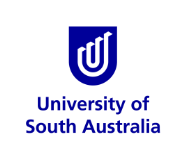 WHS FORMWHS36CONFINED SPACE ENTRY PERMITThis form supports the WHS Procedure: Confined Spaces/Restricted SpacesPage 1 of 2Campus:Building:Level:Room Number:Date:Location of  task:Description of task: Work cannot proceed until a completed JSA and /or a risk assessment is availableIsolationIsolationPersonal Protective EquipmentPersonal Protective EquipmentSpace needs to be isolated from:	                                  Describe Location/MethodSpace needs to be isolated from:	                                  Describe Location/MethodThe following safety equipment shall be worn:                                                                 TypeThe following safety equipment shall be worn:                                                                 TypeWater/gas/steam/chemicalsRespiratory protectionMechanical/electrical drivesHarness/lifelinesAuto fire extinguishing systemsEye protectionHydraulic/electric/gas/powerHand protectionSludge/deposits/wastesFootwearRadiation ServicesProtective clothingLocks and/or tags have been affixed to isolation pointsYes / NoHearing protection Locks and/or tags have been affixed to isolation pointsYes / NoSafety helmetAtmosphereAtmospherePersonal atmospheric monitoring equipment The atmosphere in the confined space has been tested:The atmosphere in the confined space has been tested:Other The atmosphere in the confined space has been tested:The atmosphere in the confined space has been tested:Results of test:Oxygen% Flammable gases% LEL% LELOther gases:Other Precautions RequiredOther Precautions Required			    ppm (less than .….ppm)Warning notices/barricades	Yes / No			    ppm(less than .….ppm)Smoking forbidden	Yes / NoAll persons have been trained	Yes / NoOther atmospheric contaminants:Intrinsically safe equipmentCommunication equipmentYes / No           Yes / No           The  conditions for entry are as marked below:The  conditions for entry are as marked below:Ventilation RequirementsVentilation Requirements1.  With supplied air breathing apparatus      Yes / No2.  Without respiratory protection                   Yes / No3.  With escape unit                                        Yes / No1.  With supplied air breathing apparatus      Yes / No2.  Without respiratory protection                   Yes / No3.  With escape unit                                        Yes / No1.  With supplied air breathing apparatus      Yes / No2.  Without respiratory protection                   Yes / No3.  With escape unit                                        Yes / No1.  With supplied air breathing apparatus      Yes / No2.  Without respiratory protection                   Yes / No3.  With escape unit                                        Yes / NoEmergency Rescue Procedures in  place and communicated to staff  Yes / NoEmergency Rescue Procedures in  place and communicated to staff  Yes / NoArea clear of all combustibles including combustible atmosphere                                                    Yes / NoArea clear of all combustibles including combustible atmosphere                                                    Yes / NoOtherOtherOtherOtherFire Prevention/FightingType of appropriate fire prevention equipment	Fire Prevention/FightingType of appropriate fire prevention equipment	Stand-by PersonnelStand-by PersonnelRequired:…………………………………………Required:…………………………………………Number of Stand-by personnel required:Number of Stand-by personnel required:Suitable access and exitYes / NoNames:Names:Hot work is permittedYes / NoComplete Hot Work Permit WHS38 if required and attach.Yes / NoThe risk control measures and precautions appropriate for the safe entry and execution of the tasks in theconfined space has been implemented and the persons required to work in the confined/restricted space have been advised of and understand the requirements of this written authority.Signed:………………………………………………..			           (Authorised Competent Person in direct control)                     Date:…………………     Time:……………...Name:				This written authority is valid until:   Date: …………………    Time: …………….We have been advised of and understand the risk control measures and precautions to be observed for entry, exit and work in the confined space.We have been advised of and understand the risk control measures and precautions to be observed for entry, exit and work in the confined space.We have been advised of and understand the risk control measures and precautions to be observed for entry, exit and work in the confined space.We have been advised of and understand the risk control measures and precautions to be observed for entry, exit and work in the confined space.We have been advised of and understand the risk control measures and precautions to be observed for entry, exit and work in the confined space.We have been advised of and understand the risk control measures and precautions to be observed for entry, exit and work in the confined space.ENTRYENTRYENTRYEXITEXITEXITName/SignatureDateTimeName/SignatureDateTimeRemarks or comments:	